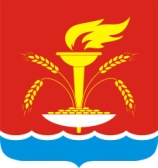 АДМИНИСТРАЦИЯ НОВОУКРАИНСКОГО СЕЛЬСКОГО ПОСЕЛЕНИЯ ГУЛЬКЕВИЧСКОГО РАЙОНАП О С Т А Н О В Л Е Н И Еот 10.06.2019                                                                                      № 48                                                                                                   с. НовоукраинскоеОб актуализации «Схемы теплоснабженияНовоукраинского сельского поселения                                                      Гулькевичского района до 2030 года» на 2020 годВ целях реализации Федерального закона от 27 июля 2010 года                      № 190-ФЗ  «О теплоснабжении», в соответствии со статьёй  28 Федерального закона от  6 октября  2003 года  № 131-ФЗ «Об общих принципах организации местного самоуправления в Российской Федерации», руководствуясь постановлением Правительства Российской Федерации от 22 февраля                 2012  года № 154 «О требованиях к схемам теплоснабжения, порядку их разработки и утверждения», уставом Новоукраинского сельского поселения Гулькевичского района  п о с т а н о в л я ю:1. Провести актуализацию «Схемы теплоснабжения Новоукраинского сельского поселения Гулькевичского района до 2030 года»  на  2020 год.2. Уведомить всех заинтересованных лиц об актуализации «Схемы теплоснабжения Новоукраинского сельского поселения Гулькевичского района до 2030 года»  на  2020 год (прилагается).3. Главному специалисту администрации Новоукраинского сельского поселения Гулькевичского района Г.В. Шурховецкой обнародовать настоящее постановление в специально установленных местах для обнародования муниципальных правовых актов органов местного самоуправления Новоукраинского сельского поселения Гулькевичского района, определенных постановлением администрации Новоукраинского сельского поселения Гулькевичского района от 1 февраля 2019 г. № 6 «Об определении специально установленных мест для обнародования муниципальных правовых актов органов местного самоуправления Новоукраинского сельского поселения Гулькевичского района» и разместить на сайте Новоукраинского сельского поселения Гулькевичского района.4. Контроль  за выполнением настоящего постановления возложить на ведущего специалиста администрации Новоукраинского сельского поселения Гулькевичского района Д.Ю. Козлову.25. Постановление вступает в силу со дня его официального обнародования.Глава Новоукраинского  сельского поселенияГулькевичского района                                                                          Н.А. Иванова3ЛИСТ СОГЛАСОВАНИЯпроекта постановления администрации Новоукраинского сельского поселения Гулькевичского района от _____________________ № _____«Об актуализации «Схемы теплоснабжения                                            Новоукраинского сельского поселения                                                      Гулькевичского района до 2030 года» на 2020 год»Проект согласован:Заместитель главы Новоукраинского сельского поселения              Гулькевичского района                                                                         О.В. Каламбет Главный специалист администрацииНовоукраинского сельского поселения              Гулькевичского района                                                                          С.А. Рожкова ЗАЯВКАК ПОСТАНОВЛЕНИЮ________________ 		_______________________ 		 _________        подпись				    Ф.И.О.				      дата ________________________________ 			____________________       Ф.И.О. составителя проекта 					телефон